80% de los niños menores de 12 años utiliza gadgets cotidianamente40% de los niños posee entre 2 y 3 gadgets.37% de los hogares ha definido restricciones para el uso de los gadgets.67% de los internautas se comunica con sus amigos a través de Whatsapp o Skype, costumbre que comienza a extenderse a la familia.76% reconoce no salir de su casa sin su gadget favorito.Ciudad de México, 27 de enero de 2015. El Centro de Opinión Pública de la Universidad del Valle de México realizó una  encuesta con 413 internautas en la República Mexicana a fin de conocer sus opiniones y percepciones en torno a la influencia que el uso de gadgets o dispositivos móviles tiene en la rutina familiar. Los niños y los gadgetsEn aquellos hogares en los que hay niños menores de 12 años, se reconoce que 80% de los niños usan gadgets, que 4 de cada 10 posee entre 2 y 3 gadgets y un porcentaje similar (35%) posee al menos uno, los cuáles son usados preponderantemente para: jugar (50%), realizar tareas escolares (14%) y ver videos (14%).45% manifiesta que los pequeños pasan entre una y dos horas al día usando un gadget y un porcentaje similar reconoce que lo hacen durante menos de una hora diaria. Los gadgets y la cotidianeidad37% de los internautas manifiesta que en su hogar se han establecido restricciones sobre el uso de los gadgets, restricciones que están relacionadas principalmente con el horario de exposición, el límite de tiempo y el uso en situaciones de convivencia familiar como la hora de las comidas. Los gadgets y la economía27% de los internautas mexicanos ha gastado más de 5 mil pesos en los últimos doce meses en la compra de gadgets, mientras que 22% reconoce haber invertido menos de $ 1,500. Resulta interesante que solamente 18% reconoce no haber erogado suma alguna por este concepto. Una cuarta parte de los participantes en la encuesta tenía intenciones de comprar un gadget para la época navideña y 4 de cada 10 consideraban que gastarían más de 5 mil pesos en ello. Usos y costumbres en torno a los gadgetsIndiscutiblemente los gadgets han revolucionado nuestras costumbres cotidianas. Ahora, casi 8 de cada 10 internautas mexicanos usa su gadget favorito antes de dormir, un número muy similar no sale de su casa sin su gadget y cerca de 6 de cada 10 reconocen usarlo siempre en sus traslados diarios. Los gadgets afectan incluso los hábitos de sueño, 30% reconoce que ha disminuido sus horas de sueño por estar ocupado con su gadget favorito. Los gadgets parecen ser artículo de uso personal, prácticamente la mitad reconoce no prestarlos nunca.La comunicación entre amigos se da ahora mucho más a través de herramientas de chat como el Whatsapp y el Skype, y aun cuando entre familiares se sigue privilegiando el uso del teléfono, 30% ya se comunica normalmente con sus familiares a través de medios electrónicos. La tarde-noche, entre las 16 y las 24 hrs. es el horario en el que la gente reconoce “conectarse” más a través de su gadget y manifiestan hacerlo entre 5 y 20 veces en el horario de su preferencia. ConclusionesEl mundo de hoy se ha visto sensiblemente modificado gracias a la tecnología. Cada vez más las actividades cotidianas se ven influidas por los gadgets y su presencia en los hogares mexicanos, al grado de requerir la creación de “nuevas reglas de convivencia” en nuestras casas. MetodologíaEncuesta con 413 internautas mexicanos, aplicada durante el mes de noviembre de 2014. 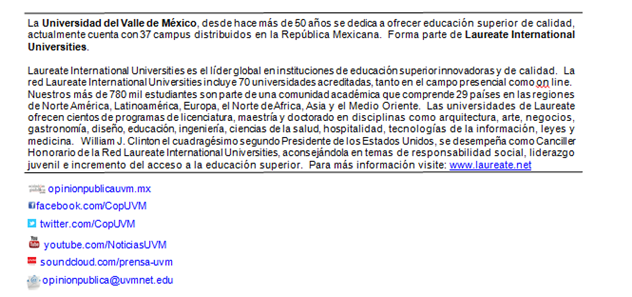 